様式３	ちゃん(生年月日：　　　年　　月　　日)　発育・発達の様子～月齢毎に確認したことを記入しましょう。　　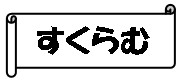 様式３	ちゃん(生年月日：　　　年　　月　　日)　発育・発達の様子～月齢毎に確認したことを記入しましょう。　　様式３	ちゃん(生年月日：　　　年　　月　　日)　発育・発達の様子～月齢毎に確認したことを記入しましょう。　　様式３	ちゃん(生年月日：　　　年　　月　　日)　発育・発達の様子～月齢毎に確認したことを記入しましょう。　　様式３	ちゃん(生年月日：　　　年　　月　　日)　発育・発達の様子～月齢毎に確認したことを記入しましょう。　　様式３	ちゃん(生年月日：　　　年　　月　　日)　発育・発達の様子～月齢毎に確認したことを記入しましょう。　　様式３	ちゃん(生年月日：　　　年　　月　　日)　発育・発達の様子～月齢毎に確認したことを記入しましょう。　　様式３	ちゃん(生年月日：　　　年　　月　　日)　発育・発達の様子～月齢毎に確認したことを記入しましょう。　　様式３	ちゃん(生年月日：　　　年　　月　　日)　発育・発達の様子～月齢毎に確認したことを記入しましょう。　　様式３	ちゃん(生年月日：　　　年　　月　　日)　発育・発達の様子～月齢毎に確認したことを記入しましょう。　　様式３	ちゃん(生年月日：　　　年　　月　　日)　発育・発達の様子～月齢毎に確認したことを記入しましょう。　　様式３	ちゃん(生年月日：　　　年　　月　　日)　発育・発達の様子～月齢毎に確認したことを記入しましょう。　　様式３	ちゃん(生年月日：　　　年　　月　　日)　発育・発達の様子～月齢毎に確認したことを記入しましょう。　　様式３	ちゃん(生年月日：　　　年　　月　　日)　発育・発達の様子～月齢毎に確認したことを記入しましょう。　　様式３	ちゃん(生年月日：　　　年　　月　　日)　発育・発達の様子～月齢毎に確認したことを記入しましょう。　　新生児期２か月４か月７か月７か月10か月10か月1歳１歳半２歳２歳半３歳４～６歳体を作る身長㎝㎝㎝㎝㎝㎝㎝㎝㎝㎝㎝㎝㎝体を作る体重㎏㎏㎏㎏㎏㎏㎏㎏㎏㎏㎏㎏㎏体を作る食事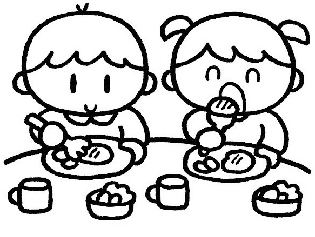 胃30～50cc胃120cc　　　　　200cc胃200～250㏄胃250～300㏄胃300～350㏄胃30０㏄～350cc胃4００㏄～450cc胃６５０ｃｃ体を作る食事母乳　　　 　時間毎　　　　　　　回/日ミルク　　　　　cc回/日母乳　　　　 時間毎　　　　　　　回/日ミルク　　　　　cc　　　　回/日母乳　　　　 時間毎　　　　　　　回/日ミルク　　　　　cc　　　　　回/日その他の水分母乳　　　　 時間毎　　　　　回/日ミルク　　　　　cc　　　　　回/日離乳食　　　　　回母乳　　　　 時間毎　　　　　回/日ミルク　　　　　cc　　　　　回/日離乳食　　　　　回母乳　　　　 時間毎　　　　　    回/日ミルク　　　　　cc　　　　　　　回/日離乳食　　　　　回母乳　　　　 時間毎　　　　　    回/日ミルク　　　　　cc　　　　　　　回/日離乳食　　　　　回離乳食：　　　　 回好き：嫌い：牛乳（　　　cc/日）食事：好き：嫌い：牛乳（　　　cc/日）食事：好き：嫌い：牛乳（　　　cc/日）食事：好き：嫌い：牛乳（　　　cc/日）食事：好き：嫌い：牛乳（　　　cc/日）食事：好き：嫌い：牛乳（　　　cc/日）体を作る生活リズムレム睡眠(ウトウト寝)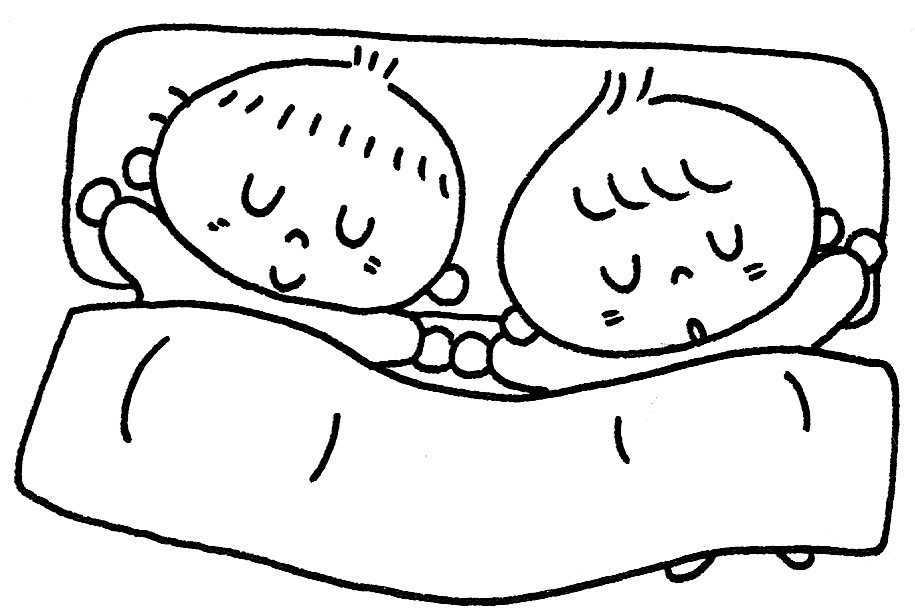 ５～10分繰り返し起床（　　　　　　時）就寝（　　　　　　時）夜間睡眠　　　　時間起床（　　　　　　時）就寝（　　　　　　時）夜間睡眠　　　　時間起床（　　　　　　時）就寝（　　　　　　時）夜間睡眠　　　　時間起床（　　　　　　時）就寝（　　　　　　時）夜間睡眠　　　　時間起床（　　　　　　時）就寝（　　　　　　時）夜間睡眠　　　　時間起床（　　　　　　時）就寝（　　　　　　時）夜間睡眠　　　　時間起床（　　　　　　時）就寝（　　　　　　時）午睡（　　　時～　　時）外遊び　　　日　　　回起床（　　　　　　時）就寝（　　　　　　時）午睡（　　　時～　　時）外遊び　　　日　　　回起床（　　　　　　時）就寝（　　　　　　時）午睡（　　　時～　　時）外遊び　　　日　　　回起床（　　　　　　時）就寝（　　　　　　時）外遊び　　　日　　　回起床（　　　　　　時）就寝（　　　　　　時）外遊び　　　日　　　回起床（　　　　　　時）就寝（　　　　　　時）外遊び　　　日　　　回体を作る生活リズムレム睡眠(ウトウト寝)５～10分繰り返し起床（　　　　　　時）就寝（　　　　　　時）夜間睡眠　　　　時間起床（　　　　　　時）就寝（　　　　　　時）夜間睡眠　　　　時間起床（　　　　　　時）就寝（　　　　　　時）夜間睡眠　　　　時間起床（　　　　　　時）就寝（　　　　　　時）夜間睡眠　　　　時間起床（　　　　　　時）就寝（　　　　　　時）夜間睡眠　　　　時間起床（　　　　　　時）就寝（　　　　　　時）夜間睡眠　　　　時間起床（　　　　　　時）就寝（　　　　　　時）午睡（　　　時～　　時）外遊び　　　日　　　回起床（　　　　　　時）就寝（　　　　　　時）午睡（　　　時～　　時）外遊び　　　日　　　回起床（　　　　　　時）就寝（　　　　　　時）午睡（　　　時～　　時）外遊び　　　日　　　回起床（　　　　　　時）就寝（　　　　　　時）外遊び　　　日　　　回自律神経の体内時計（決まった時間に目が開いたり、眠くなる）のセットが完成する。自律神経の体内時計（決まった時間に目が開いたり、眠くなる）のセットが完成する。排泄排尿※※膀胱に尿がたまると反射的にでる（膀胱30～50cc）※早寝早起きのリズムがつき、深い睡眠になると、夜尿を作らないホルモンが出て、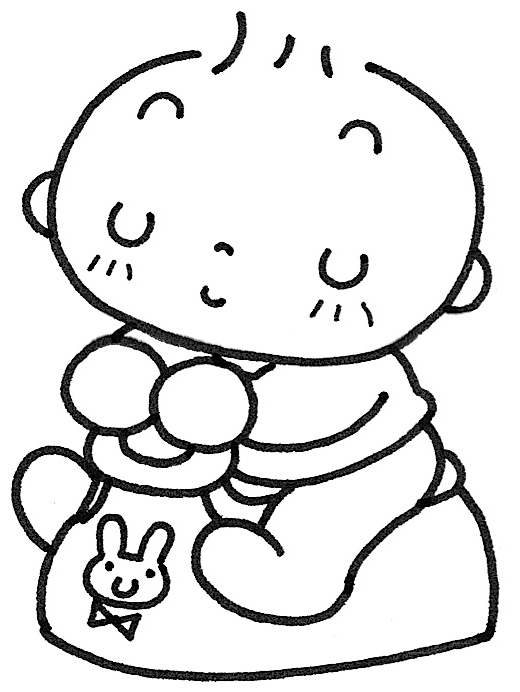 夜の尿量が減少してくる※早寝早起きのリズムがつき、深い睡眠になると、夜尿を作らないホルモンが出て、夜の尿量が減少してくる※早寝早起きのリズムがつき、深い睡眠になると、夜尿を作らないホルモンが出て、夜の尿量が減少してくる※早寝早起きのリズムがつき、深い睡眠になると、夜尿を作らないホルモンが出て、夜の尿量が減少してくる※早寝早起きのリズムがつき、深い睡眠になると、夜尿を作らないホルモンが出て、夜の尿量が減少してくる※早寝早起きのリズムがつき、深い睡眠になると、夜尿を作らないホルモンが出て、夜の尿量が減少してくる※膀胱にたまると尿意を教えるが、まだ我慢できない（膀胱の大きさ200cc）※膀胱にたまると尿意を教えるが、まだ我慢できない（膀胱の大きさ200cc）※膀胱にたまると尿意を教えるが、まだ我慢できない（膀胱の大きさ200cc）※尿意もわかり我慢できるので、昼間自分の意思で排尿する※尿意もわかり我慢できるので、昼間自分の意思で排尿する※自分の意思で自由に尿を出す(大人と同じ機能)排泄排便腸の長さ　3m回数　　 日　　　回時間　規則・不規則様子　回数　　 日　　　回時間　規則・不規則様子　回数　　 日　　　回時間　規則・不規則様子　回数　　 日　　　回時間　規則・不規則様子　回数　　 日　　　回時間　規則・不規則様子　回数　　 日　　　回時間　規則・不規則様子腸の長さ5～7m回数　　 日　　　回回数　　 日　　　回回数　　 日　　　回回数　　 日　　　回回数　　 日　　　回発達の過程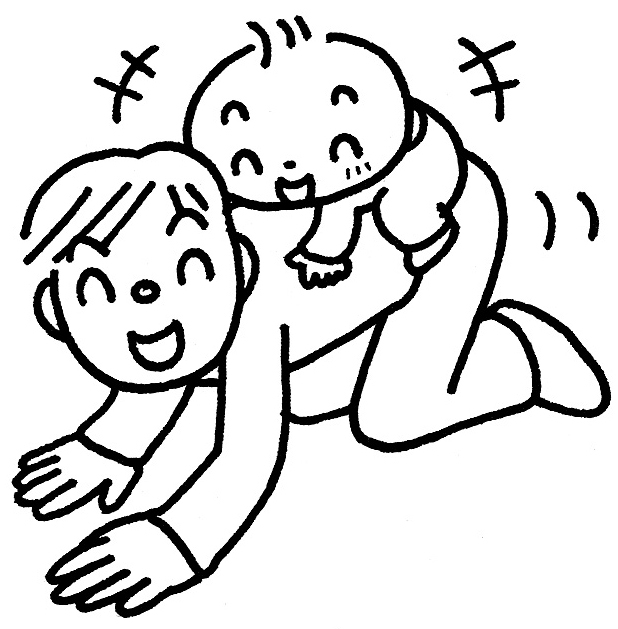 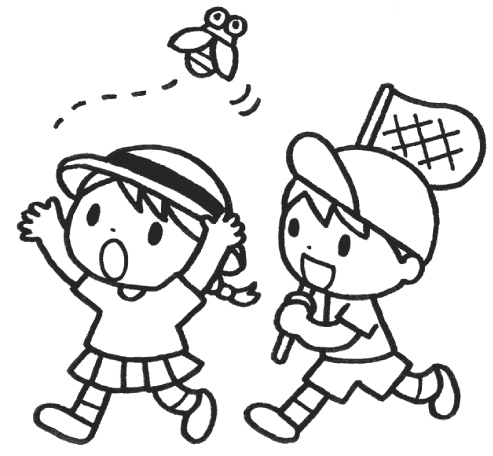 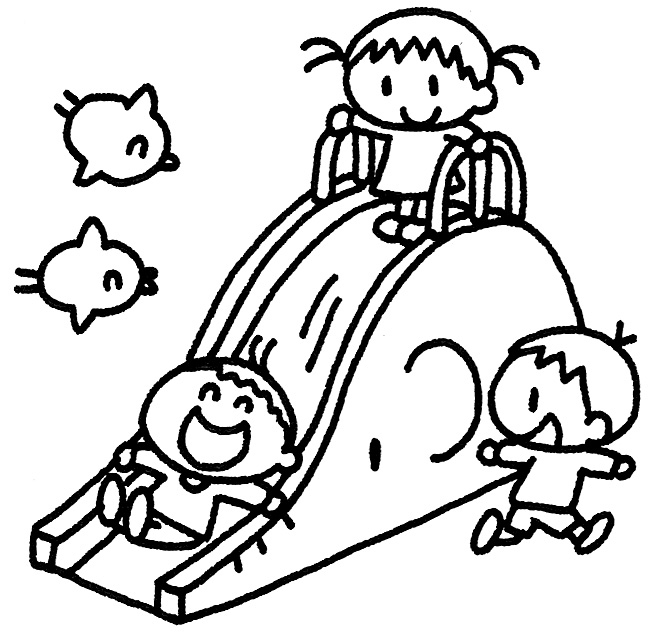 エピソード☆こんなことがきるようになった！☆うれしかったこと☆気がついたこと☆気になったこと　などをエピソード☆こんなことがきるようになった！☆うれしかったこと☆気がついたこと☆気になったこと　などを